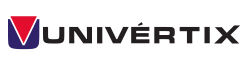 CENTRO UNIVERSITÁRIO VÉRTICE – UNIVÉRTIXESTRUTURA CURRICULAR - SAÚDE ESTÉTICA. NºMódulos/TemasMódulos/TemasCarga HoráriaPresencial/ onlineAnatomo-fisiologia em Dermatologia e Angiologia.Anatomo-fisiologia em Dermatologia e Angiologia.18hPresencialFisiopatologia das Disfunções Estéticas. Faciais e Corporais.Fisiopatologia das Disfunções Estéticas. Faciais e Corporais.18hPresencialBases Endocrinológicas e Nutricionais em Estética.Bases Endocrinológicas e Nutricionais em Estética.18hPresencialPrincípios Avançados em Cosmetologia.Princípios Avançados em Cosmetologia.18hPresencialCondutas, Técnicas e Normas na EstéticaCondutas, Técnicas e Normas na Estética18hOnlineTécnicas de AvaliaçãoTécnicas de Avaliação18hPresencialPráticas de Recursos Manuais.Práticas de Recursos Manuais.18hPresencialAvanços Tecnológicos em Eletro estética.Avanços Tecnológicos em Eletro estética.18hPresencialEstética e Cosmética facial.Estética e Cosmética facial.18hPresencialEstética e Cosmética corporal.Estética e Cosmética corporal.18hPresencialTricologia em Estética Capilar.Tricologia em Estética Capilar.18hPresencialMetodologia da Pesquisa- IntrodutóriaMetodologia da Pesquisa- Introdutória18hOnlinePeelings Químicos, Enzimáticos e Mecânicos.Peelings Químicos, Enzimáticos e Mecânicos.18hPresencialLaserterapia, Luz Intensa Pulsada e Ultrassom Estético (sonoforese).Laserterapia, Luz Intensa Pulsada e Ultrassom Estético (sonoforese).18hPresencialCarboxiterapia e Criolipólise.Carboxiterapia e Criolipólise.18hPresencialProcedimentos pré e pós   Operatórios de Cirurgias Plásticas.Procedimentos pré e pós   Operatórios de Cirurgias Plásticas.18hPresencialTécnicas de Aplicação de Injetáveis.Técnicas de Aplicação de Injetáveis.18hPresencial18.Intradermoterapia, Preenchimento Facial, Toxina Botulínica e Escleroterapia. 18h18hPresencial19.Seminários em Estética e Cosmética.18h18hPresencial20Apresentação -Trabalho de Conclusão de Curso (TCC).18h18hPresencial              CARGA HORÁRIA TOTAL:                                 360H              CARGA HORÁRIA TOTAL:                                 360H              CARGA HORÁRIA TOTAL:                                 360H              CARGA HORÁRIA TOTAL:                                 360H